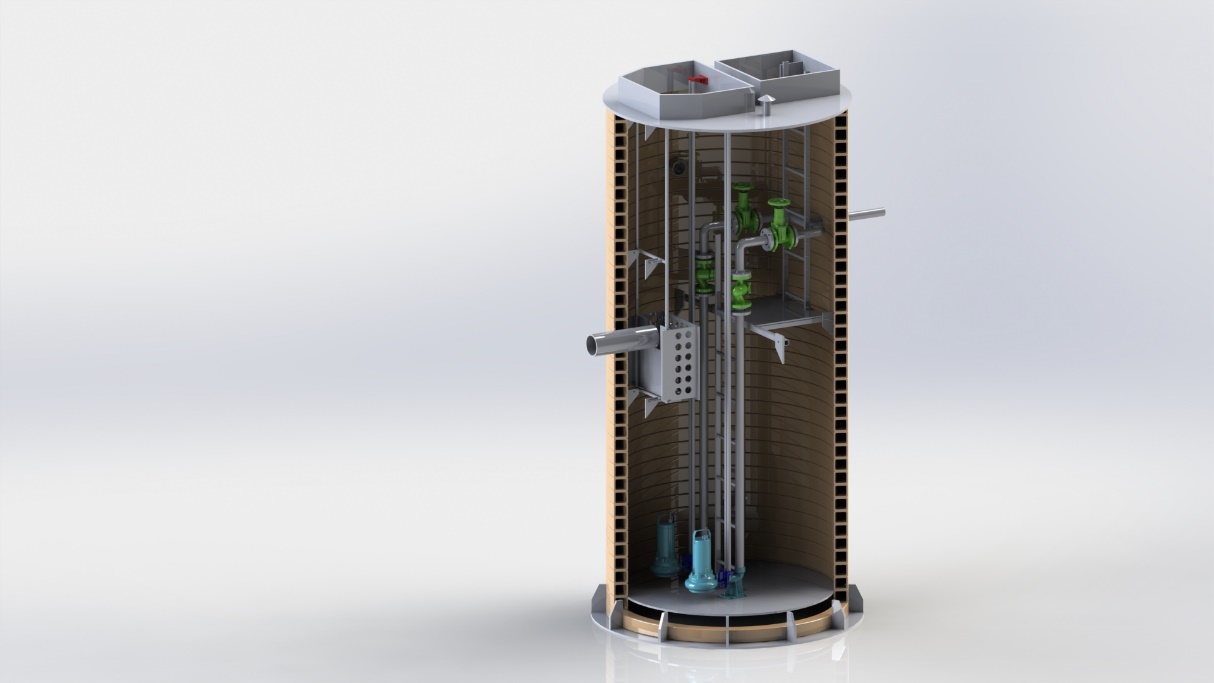 Стандартная конструкция КНС включает в себя:корпус;насосное оборудование;автоматические трубные муфты для монтажа/демонтажа насосного оборудования;направляющие для спуска и подъема насосов;трубопроводы обвязки насосного оборудования;запорно-регулирующую арматуру; 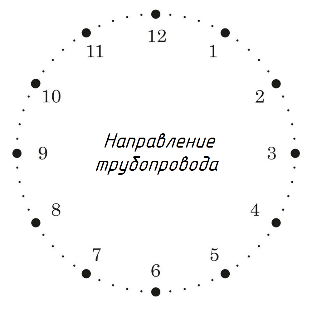 датчики уровня;площадку обслуживания; лестницы;цепи для спуска/подъема насосов и корзины;крышку;вентиляционный патрубок;кабельный ввод, для подключения питания и автоматики насосов;щит управления насосной станцией. Опросный лист КНС №__ОрганизацияКонтактное лицоТелефон /факс, e-mailНаименование объектаАдрес объектаКатегория надежности насосной станции□I□II□II□II□IIIМаксимальная и минимальная температуры воздуха в районе размещения оборудования, °СТип грунтаУровень грунтовых вод от поверхности земли, ммРазмещение КНС□ под газоном□ под газоном□ под газоном□ под газоном□ под газономРазмещение КНС□ под проезжей частью□ под проезжей частью□ под проезжей частью□ под проезжей частью□ под проезжей частьюРазмещение КНС□ другое□ другое□ другое□ другое□ другоеРазмещение КНССуммарный расход КНСм3/чм3/чл/сл/сл/сТребуемый напор насоса, мВзрывозащищенное исполнение насоса□ да□ да□ нет□ нет□ нетОбщее количество насосов, шт:- рабочих- резервных- на складеАгрессивный сток □ да□ да□ нет□ нет□ нетТип стока□ ливневой□ ливневой□ ливневой□ ливневой□ ливневойТип стока□ хозяйственно-бытовой□ хозяйственно-бытовой□ хозяйственно-бытовой□ хозяйственно-бытовой□ хозяйственно-бытовойТип стока□ производственный□ производственный□ производственный□ производственный□ производственныйМаксимальный размер твердых включений, ммВзмучивающий клапан□ да□ да□ нет□ нет□ нетПодводящий трубопровод:Подводящий трубопровод:Подводящий трубопровод:Подводящий трубопровод:Подводящий трубопровод:Подводящий трубопровод:- кол-во подводящих трубопроводов, шт□1□2□2□2□3- глубина заложения лотка трубы от поверхности земли, мм- марка и тип трубы- диаметр, мм- направление, ч- тип соединения (фланец, муфта, сварка)Напорный трубопровод:Напорный трубопровод:Напорный трубопровод:Напорный трубопровод:Напорный трубопровод:Напорный трубопровод:- кол-во напорных трубопроводов, шт□1□1□2□2□2- глубина заложения лотка трубы от поверхности земли, мм- длина напорного участка- разность геодезических высот начала и конца напорного участка- марка и тип трубы- диаметр, мм- направление, ч- тип соединения (фланец, сварка)Кабельный вводКабельный вводКабельный вводКабельный вводКабельный вводКабельный ввод- кол-во вводов, шт□1□1□2□2□2- глубина заложения кабеля от поверхности земли, мм- диаметр ввода, мм- направление, чДополнительное оборудованиеДополнительное оборудованиеДополнительное оборудованиеДополнительное оборудованиеДополнительное оборудованиеДополнительное оборудованиеЩит управленияЩит управленияЩит управленияЩит управленияЩит управленияЩит управления- размещение□ уличное УХЛ1 (-40°С/+40°С)□ уличное УХЛ1 (-40°С/+40°С)□ уличное УХЛ1 (-40°С/+40°С)□ уличное УХЛ1 (-40°С/+40°С)□ уличное УХЛ1 (-40°С/+40°С)- размещение□ в помещении□ в помещении□ в помещении□ в помещении□ в помещении- количество вводов, шт- автоматический ввод резерва□ да□ да□ да□ нет□ нет- плавный пуск□ да□ да□ да□ нет□ нет- диспетчеризация□ да□ да□ да□ нет□ нет- светозвуковая сигнализация□ да□ да□ да□ нет□ нет- взрывозащищенное исполнение шкафа□ да□ да□ да□ нет□ нет- расстояние от щита управления до насосов с учетом глубины КНС, мДополнительные требованияДополнительные требованияДополнительные требованияДополнительные требованияДополнительные требованияДополнительные требования